MOD.01.02.05 – 05/07/2019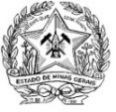 SECRETARIA DE ESTADO DE FAZENDA DE MINAS GERAISREQUERIMENTO DE CONCESSÕESCAMPOS DE PREENCHIMENTO OBRIGATÓRIOCAMPOS DE PREENCHIMENTO OBRIGATÓRIOCAMPOS DE PREENCHIMENTO OBRIGATÓRIOCAMPOS DE PREENCHIMENTO OBRIGATÓRIOCAMPOS DE PREENCHIMENTO OBRIGATÓRIOCAMPOS DE PREENCHIMENTO OBRIGATÓRIOCAMPOS DE PREENCHIMENTO OBRIGATÓRIOCAMPOS DE PREENCHIMENTO OBRIGATÓRIOCAMPOS DE PREENCHIMENTO OBRIGATÓRIOCAMPOS DE PREENCHIMENTO OBRIGATÓRIOCAMPOS DE PREENCHIMENTO OBRIGATÓRIOCAMPOS DE PREENCHIMENTO OBRIGATÓRIOCAMPOS DE PREENCHIMENTO OBRIGATÓRIOCAMPOS DE PREENCHIMENTO OBRIGATÓRIOCAMPOS DE PREENCHIMENTO OBRIGATÓRIOCAMPOS DE PREENCHIMENTO OBRIGATÓRIOCAMPOS DE PREENCHIMENTO OBRIGATÓRIOCAMPOS DE PREENCHIMENTO OBRIGATÓRIOCAMPOS DE PREENCHIMENTO OBRIGATÓRIOCAMPOS DE PREENCHIMENTO OBRIGATÓRIONOME DO SERVIDORNOME DO SERVIDORNOME DO SERVIDORNOME DO SERVIDORMASPMASPNOME DO SERVIDOR FALECIDONOME DO SERVIDOR FALECIDONOME DO SERVIDOR FALECIDONOME DO SERVIDOR FALECIDONOME DO SERVIDOR FALECIDONOME DO SERVIDOR FALECIDOMASPMASPNOME DO PENSIONISTANOME DO PENSIONISTANOME DO PENSIONISTANOME DO PENSIONISTACARGO EFETIVOCARGO EFETIVOCARGO EFETIVOLOCAL DE EXERCÍCIOLOCAL DE EXERCÍCIOEMAIL PARA ENVIO DE RESPOSTAEMAIL PARA ENVIO DE RESPOSTAEMAIL PARA ENVIO DE RESPOSTAEMAIL PARA ENVIO DE RESPOSTAEMAIL PARA ENVIO DE RESPOSTAEMAIL PARA ENVIO DE RESPOSTAEMAIL PARA ENVIO DE RESPOSTACELULAR (DDD)           CELULAR (DDD)           CELULAR (DDD)           CELULAR (DDD)           CELULAR (DDD)           ENDEREÇO (Rua, Av., Praça etc.) ENDEREÇO (Rua, Av., Praça etc.) ENDEREÇO (Rua, Av., Praça etc.) ENDEREÇO (Rua, Av., Praça etc.) ENDEREÇO (Rua, Av., Praça etc.) ENDEREÇO (Rua, Av., Praça etc.) NºCOMPLEMENTOCOMPLEMENTOCOMPLEMENTOBAIRROBAIRROMUNICÍPIOMUNICÍPIOUFCEPCEPCEPVENHO REQUERER À SUPERINTENDENDÊNCIA DE RECURSOS HUMANOS, NOS TERMOS DA LEGISLAÇÃO EM VIGOR:VENHO REQUERER À SUPERINTENDENDÊNCIA DE RECURSOS HUMANOS, NOS TERMOS DA LEGISLAÇÃO EM VIGOR:VENHO REQUERER À SUPERINTENDENDÊNCIA DE RECURSOS HUMANOS, NOS TERMOS DA LEGISLAÇÃO EM VIGOR:VENHO REQUERER À SUPERINTENDENDÊNCIA DE RECURSOS HUMANOS, NOS TERMOS DA LEGISLAÇÃO EM VIGOR:VENHO REQUERER À SUPERINTENDENDÊNCIA DE RECURSOS HUMANOS, NOS TERMOS DA LEGISLAÇÃO EM VIGOR:VENHO REQUERER À SUPERINTENDENDÊNCIA DE RECURSOS HUMANOS, NOS TERMOS DA LEGISLAÇÃO EM VIGOR:VENHO REQUERER À SUPERINTENDENDÊNCIA DE RECURSOS HUMANOS, NOS TERMOS DA LEGISLAÇÃO EM VIGOR:VENHO REQUERER À SUPERINTENDENDÊNCIA DE RECURSOS HUMANOS, NOS TERMOS DA LEGISLAÇÃO EM VIGOR:VENHO REQUERER À SUPERINTENDENDÊNCIA DE RECURSOS HUMANOS, NOS TERMOS DA LEGISLAÇÃO EM VIGOR:VENHO REQUERER À SUPERINTENDENDÊNCIA DE RECURSOS HUMANOS, NOS TERMOS DA LEGISLAÇÃO EM VIGOR:VENHO REQUERER À SUPERINTENDENDÊNCIA DE RECURSOS HUMANOS, NOS TERMOS DA LEGISLAÇÃO EM VIGOR:VENHO REQUERER À SUPERINTENDENDÊNCIA DE RECURSOS HUMANOS, NOS TERMOS DA LEGISLAÇÃO EM VIGOR:VENHO REQUERER À SUPERINTENDENDÊNCIA DE RECURSOS HUMANOS, NOS TERMOS DA LEGISLAÇÃO EM VIGOR:VENHO REQUERER À SUPERINTENDENDÊNCIA DE RECURSOS HUMANOS, NOS TERMOS DA LEGISLAÇÃO EM VIGOR:VENHO REQUERER À SUPERINTENDENDÊNCIA DE RECURSOS HUMANOS, NOS TERMOS DA LEGISLAÇÃO EM VIGOR:VENHO REQUERER À SUPERINTENDENDÊNCIA DE RECURSOS HUMANOS, NOS TERMOS DA LEGISLAÇÃO EM VIGOR:VENHO REQUERER À SUPERINTENDENDÊNCIA DE RECURSOS HUMANOS, NOS TERMOS DA LEGISLAÇÃO EM VIGOR:VENHO REQUERER À SUPERINTENDENDÊNCIA DE RECURSOS HUMANOS, NOS TERMOS DA LEGISLAÇÃO EM VIGOR:VENHO REQUERER À SUPERINTENDENDÊNCIA DE RECURSOS HUMANOS, NOS TERMOS DA LEGISLAÇÃO EM VIGOR:VENHO REQUERER À SUPERINTENDENDÊNCIA DE RECURSOS HUMANOS, NOS TERMOS DA LEGISLAÇÃO EM VIGOR:VENHO REQUERER À SUPERINTENDENDÊNCIA DE RECURSOS HUMANOS, NOS TERMOS DA LEGISLAÇÃO EM VIGOR:ABONO FAMÍLIA:ABONO FAMÍLIA:ABONO FAMÍLIA:ABONO FAMÍLIA: INCLUIR INCLUIR INCLUIR INCLUIR INCLUIR EXCLUIR  (NOME): EXCLUIR  (NOME): EXCLUIR  (NOME): EXCLUIR  (NOME): EXCLUIR  (NOME): EXCLUIR  (NOME): EXCLUIR  (NOME): EXCLUIR  (NOME):AJUDA DE CUSTO AJUDA DE CUSTO AJUDA DE CUSTO AJUDA DE CUSTO APROVAÇÃO DE EXERCÍCIO NO(S) CARGO(S) APROVAÇÃO DE EXERCÍCIO NO(S) CARGO(S) APROVAÇÃO DE EXERCÍCIO NO(S) CARGO(S) APROVAÇÃO DE EXERCÍCIO NO(S) CARGO(S) APROVAÇÃO DE EXERCÍCIO NO(S) CARGO(S) APROVAÇÃO DE EXERCÍCIO NO(S) CARGO(S) APROVAÇÃO DE EXERCÍCIO NO(S) CARGO(S) APROVAÇÃO DE EXERCÍCIO NO(S) CARGO(S) APROVAÇÃO DE EXERCÍCIO NO(S) CARGO(S) CERTIDÃO DE TEMPO DE SERVIÇO /AVERBAÇÃO.CERTIDÃO DE TEMPO DE SERVIÇO /AVERBAÇÃO.CERTIDÃO DE TEMPO DE SERVIÇO /AVERBAÇÃO.CERTIDÃO DE TEMPO DE SERVIÇO /AVERBAÇÃO.CERTIDÃO DE TEMPO DE SERVIÇO /AVERBAÇÃO.CERTIDÃO DE TEMPO DE SERVIÇO /AVERBAÇÃO.CERTIDÃO DE TEMPO DE SERVIÇO /AVERBAÇÃO. TRAZENDO TEMPO DE SERVIÇO EXTERNO       PARA A SEF. TRAZENDO TEMPO DE SERVIÇO EXTERNO       PARA A SEF. TRAZENDO TEMPO DE SERVIÇO EXTERNO       PARA A SEF. TRAZENDO TEMPO DE SERVIÇO EXTERNO       PARA A SEF. TRAZENDO TEMPO DE SERVIÇO EXTERNO       PARA A SEF. TRAZENDO TEMPO DE SERVIÇO EXTERNO       PARA A SEF. TRAZENDO TEMPO DE SERVIÇO EXTERNO       PARA A SEF. RETIRANDO O TEMPO DE SERVIÇO NA SEF PARA OUTROS ÓRGÃOS.  RETIRANDO O TEMPO DE SERVIÇO NA SEF PARA OUTROS ÓRGÃOS.  RETIRANDO O TEMPO DE SERVIÇO NA SEF PARA OUTROS ÓRGÃOS.  RETIRANDO O TEMPO DE SERVIÇO NA SEF PARA OUTROS ÓRGÃOS.  RETIRANDO O TEMPO DE SERVIÇO NA SEF PARA OUTROS ÓRGÃOS.  RETIRANDO O TEMPO DE SERVIÇO NA SEF PARA OUTROS ÓRGÃOS. CERTIDÃO DE TEMPO DE SERVIÇO /AVERBAÇÃO.CERTIDÃO DE TEMPO DE SERVIÇO /AVERBAÇÃO.CERTIDÃO DE TEMPO DE SERVIÇO /AVERBAÇÃO.CERTIDÃO DE TEMPO DE SERVIÇO /AVERBAÇÃO.CERTIDÃO DE TEMPO DE SERVIÇO /AVERBAÇÃO.CERTIDÃO DE TEMPO DE SERVIÇO /AVERBAÇÃO.CERTIDÃO DE TEMPO DE SERVIÇO /AVERBAÇÃO. TRAZENDO TEMPO DE SERVIÇO EXTERNO       PARA A SEF. TRAZENDO TEMPO DE SERVIÇO EXTERNO       PARA A SEF. TRAZENDO TEMPO DE SERVIÇO EXTERNO       PARA A SEF. TRAZENDO TEMPO DE SERVIÇO EXTERNO       PARA A SEF. TRAZENDO TEMPO DE SERVIÇO EXTERNO       PARA A SEF. TRAZENDO TEMPO DE SERVIÇO EXTERNO       PARA A SEF. TRAZENDO TEMPO DE SERVIÇO EXTERNO       PARA A SEF.ORGÃO DE DESTINO DA CERTIDÃO:ORGÃO DE DESTINO DA CERTIDÃO:ORGÃO DE DESTINO DA CERTIDÃO:ORGÃO DE DESTINO DA CERTIDÃO:(PARA AVERBAÇÃO OBRIGAGÓRIO ANEXAR CÓPIA DE RG, CPF, TÍTULO DE ELEITOR, CERTIDÃO DE CASAMENTO, COMPROVANTE DE ENDEREÇO E PIS/PASEP)(PARA AVERBAÇÃO OBRIGAGÓRIO ANEXAR CÓPIA DE RG, CPF, TÍTULO DE ELEITOR, CERTIDÃO DE CASAMENTO, COMPROVANTE DE ENDEREÇO E PIS/PASEP)(PARA AVERBAÇÃO OBRIGAGÓRIO ANEXAR CÓPIA DE RG, CPF, TÍTULO DE ELEITOR, CERTIDÃO DE CASAMENTO, COMPROVANTE DE ENDEREÇO E PIS/PASEP)(PARA AVERBAÇÃO OBRIGAGÓRIO ANEXAR CÓPIA DE RG, CPF, TÍTULO DE ELEITOR, CERTIDÃO DE CASAMENTO, COMPROVANTE DE ENDEREÇO E PIS/PASEP)(PARA AVERBAÇÃO OBRIGAGÓRIO ANEXAR CÓPIA DE RG, CPF, TÍTULO DE ELEITOR, CERTIDÃO DE CASAMENTO, COMPROVANTE DE ENDEREÇO E PIS/PASEP)(PARA AVERBAÇÃO OBRIGAGÓRIO ANEXAR CÓPIA DE RG, CPF, TÍTULO DE ELEITOR, CERTIDÃO DE CASAMENTO, COMPROVANTE DE ENDEREÇO E PIS/PASEP)(PARA AVERBAÇÃO OBRIGAGÓRIO ANEXAR CÓPIA DE RG, CPF, TÍTULO DE ELEITOR, CERTIDÃO DE CASAMENTO, COMPROVANTE DE ENDEREÇO E PIS/PASEP)(PARA AVERBAÇÃO OBRIGAGÓRIO ANEXAR CÓPIA DE RG, CPF, TÍTULO DE ELEITOR, CERTIDÃO DE CASAMENTO, COMPROVANTE DE ENDEREÇO E PIS/PASEP)(PARA AVERBAÇÃO OBRIGAGÓRIO ANEXAR CÓPIA DE RG, CPF, TÍTULO DE ELEITOR, CERTIDÃO DE CASAMENTO, COMPROVANTE DE ENDEREÇO E PIS/PASEP)(PARA AVERBAÇÃO OBRIGAGÓRIO ANEXAR CÓPIA DE RG, CPF, TÍTULO DE ELEITOR, CERTIDÃO DE CASAMENTO, COMPROVANTE DE ENDEREÇO E PIS/PASEP)(PARA AVERBAÇÃO OBRIGAGÓRIO ANEXAR CÓPIA DE RG, CPF, TÍTULO DE ELEITOR, CERTIDÃO DE CASAMENTO, COMPROVANTE DE ENDEREÇO E PIS/PASEP)(PARA AVERBAÇÃO OBRIGAGÓRIO ANEXAR CÓPIA DE RG, CPF, TÍTULO DE ELEITOR, CERTIDÃO DE CASAMENTO, COMPROVANTE DE ENDEREÇO E PIS/PASEP)(PARA AVERBAÇÃO OBRIGAGÓRIO ANEXAR CÓPIA DE RG, CPF, TÍTULO DE ELEITOR, CERTIDÃO DE CASAMENTO, COMPROVANTE DE ENDEREÇO E PIS/PASEP)(PARA AVERBAÇÃO OBRIGAGÓRIO ANEXAR CÓPIA DE RG, CPF, TÍTULO DE ELEITOR, CERTIDÃO DE CASAMENTO, COMPROVANTE DE ENDEREÇO E PIS/PASEP)(PARA AVERBAÇÃO OBRIGAGÓRIO ANEXAR CÓPIA DE RG, CPF, TÍTULO DE ELEITOR, CERTIDÃO DE CASAMENTO, COMPROVANTE DE ENDEREÇO E PIS/PASEP)(PARA AVERBAÇÃO OBRIGAGÓRIO ANEXAR CÓPIA DE RG, CPF, TÍTULO DE ELEITOR, CERTIDÃO DE CASAMENTO, COMPROVANTE DE ENDEREÇO E PIS/PASEP)(PARA AVERBAÇÃO OBRIGAGÓRIO ANEXAR CÓPIA DE RG, CPF, TÍTULO DE ELEITOR, CERTIDÃO DE CASAMENTO, COMPROVANTE DE ENDEREÇO E PIS/PASEP)(PARA AVERBAÇÃO OBRIGAGÓRIO ANEXAR CÓPIA DE RG, CPF, TÍTULO DE ELEITOR, CERTIDÃO DE CASAMENTO, COMPROVANTE DE ENDEREÇO E PIS/PASEP)(PARA AVERBAÇÃO OBRIGAGÓRIO ANEXAR CÓPIA DE RG, CPF, TÍTULO DE ELEITOR, CERTIDÃO DE CASAMENTO, COMPROVANTE DE ENDEREÇO E PIS/PASEP)(PARA AVERBAÇÃO OBRIGAGÓRIO ANEXAR CÓPIA DE RG, CPF, TÍTULO DE ELEITOR, CERTIDÃO DE CASAMENTO, COMPROVANTE DE ENDEREÇO E PIS/PASEP)CERTIDÃO DECERTIDÃO DECERTIDÃO DECERTIDÃO DECONTAGEM DE FÉRIAS-PRÊMIO, DESEJANDO CONTARCONTAGEM DE FÉRIAS-PRÊMIO, DESEJANDO CONTARCONTAGEM DE FÉRIAS-PRÊMIO, DESEJANDO CONTARCONTAGEM DE FÉRIAS-PRÊMIO, DESEJANDO CONTARCONTAGEM DE FÉRIAS-PRÊMIO, DESEJANDO CONTARCONTAGEM DE FÉRIAS-PRÊMIO, DESEJANDO CONTARCONTAGEM DE FÉRIAS-PRÊMIO, DESEJANDO CONTARCONTAGEM DE FÉRIAS-PRÊMIO, DESEJANDO CONTARCONTAGEM DE FÉRIAS-PRÊMIO, DESEJANDO CONTARCONTAGEM DE FÉRIAS-PRÊMIO, DESEJANDO CONTARCONTAGEM DE FÉRIAS-PRÊMIO, DESEJANDO CONTARMÊS (ES) EMÊS (ES) EMÊS (ES) EDIAS EM DOBRO, PARA FINS DE APOSENTADORIADIAS EM DOBRO, PARA FINS DE APOSENTADORIADIAS EM DOBRO, PARA FINS DE APOSENTADORIADIAS EM DOBRO, PARA FINS DE APOSENTADORIAISENÇÃO DE IMPOSTO DE RENDA, ANÁLISE DE RESTITUIÇÃO DE CONTRIBUIÇÃO PREVIDENCIÁRIA E EMISSÃO DE CERTIDÃO DE ISENÇÃOISENÇÃO DE IMPOSTO DE RENDA, ANÁLISE DE RESTITUIÇÃO DE CONTRIBUIÇÃO PREVIDENCIÁRIA E EMISSÃO DE CERTIDÃO DE ISENÇÃOISENÇÃO DE IMPOSTO DE RENDA, ANÁLISE DE RESTITUIÇÃO DE CONTRIBUIÇÃO PREVIDENCIÁRIA E EMISSÃO DE CERTIDÃO DE ISENÇÃOISENÇÃO DE IMPOSTO DE RENDA, ANÁLISE DE RESTITUIÇÃO DE CONTRIBUIÇÃO PREVIDENCIÁRIA E EMISSÃO DE CERTIDÃO DE ISENÇÃOISENÇÃO DE IMPOSTO DE RENDA, ANÁLISE DE RESTITUIÇÃO DE CONTRIBUIÇÃO PREVIDENCIÁRIA E EMISSÃO DE CERTIDÃO DE ISENÇÃOISENÇÃO DE IMPOSTO DE RENDA, ANÁLISE DE RESTITUIÇÃO DE CONTRIBUIÇÃO PREVIDENCIÁRIA E EMISSÃO DE CERTIDÃO DE ISENÇÃOISENÇÃO DE IMPOSTO DE RENDA, ANÁLISE DE RESTITUIÇÃO DE CONTRIBUIÇÃO PREVIDENCIÁRIA E EMISSÃO DE CERTIDÃO DE ISENÇÃOISENÇÃO DE IMPOSTO DE RENDA, ANÁLISE DE RESTITUIÇÃO DE CONTRIBUIÇÃO PREVIDENCIÁRIA E EMISSÃO DE CERTIDÃO DE ISENÇÃOISENÇÃO DE IMPOSTO DE RENDA, ANÁLISE DE RESTITUIÇÃO DE CONTRIBUIÇÃO PREVIDENCIÁRIA E EMISSÃO DE CERTIDÃO DE ISENÇÃOISENÇÃO DE IMPOSTO DE RENDA, ANÁLISE DE RESTITUIÇÃO DE CONTRIBUIÇÃO PREVIDENCIÁRIA E EMISSÃO DE CERTIDÃO DE ISENÇÃOISENÇÃO DE IMPOSTO DE RENDA, ANÁLISE DE RESTITUIÇÃO DE CONTRIBUIÇÃO PREVIDENCIÁRIA E EMISSÃO DE CERTIDÃO DE ISENÇÃOISENÇÃO DE IMPOSTO DE RENDA, ANÁLISE DE RESTITUIÇÃO DE CONTRIBUIÇÃO PREVIDENCIÁRIA E EMISSÃO DE CERTIDÃO DE ISENÇÃOISENÇÃO DE IMPOSTO DE RENDA, ANÁLISE DE RESTITUIÇÃO DE CONTRIBUIÇÃO PREVIDENCIÁRIA E EMISSÃO DE CERTIDÃO DE ISENÇÃOISENÇÃO DE IMPOSTO DE RENDA, ANÁLISE DE RESTITUIÇÃO DE CONTRIBUIÇÃO PREVIDENCIÁRIA E EMISSÃO DE CERTIDÃO DE ISENÇÃOISENÇÃO DE IMPOSTO DE RENDA, ANÁLISE DE RESTITUIÇÃO DE CONTRIBUIÇÃO PREVIDENCIÁRIA E EMISSÃO DE CERTIDÃO DE ISENÇÃOISENÇÃO DE IMPOSTO DE RENDA, ANÁLISE DE RESTITUIÇÃO DE CONTRIBUIÇÃO PREVIDENCIÁRIA E EMISSÃO DE CERTIDÃO DE ISENÇÃOISENÇÃO DE IMPOSTO DE RENDA, ANÁLISE DE RESTITUIÇÃO DE CONTRIBUIÇÃO PREVIDENCIÁRIA E EMISSÃO DE CERTIDÃO DE ISENÇÃOISENÇÃO DE IMPOSTO DE RENDA, ANÁLISE DE RESTITUIÇÃO DE CONTRIBUIÇÃO PREVIDENCIÁRIA E EMISSÃO DE CERTIDÃO DE ISENÇÃOISENÇÃO DE IMPOSTO DE RENDA, ANÁLISE DE RESTITUIÇÃO DE CONTRIBUIÇÃO PREVIDENCIÁRIA E EMISSÃO DE CERTIDÃO DE ISENÇÃOISENÇÃO DE IMPOSTO DE RENDA, ANÁLISE DE RESTITUIÇÃO DE CONTRIBUIÇÃO PREVIDENCIÁRIA E EMISSÃO DE CERTIDÃO DE ISENÇÃOLEVANTAMENTO DE TEMPO DE SERVIÇO PARA FINS DE APOSENTADORIA LEVANTAMENTO DE TEMPO DE SERVIÇO PARA FINS DE APOSENTADORIA LEVANTAMENTO DE TEMPO DE SERVIÇO PARA FINS DE APOSENTADORIA LEVANTAMENTO DE TEMPO DE SERVIÇO PARA FINS DE APOSENTADORIA LEVANTAMENTO DE TEMPO DE SERVIÇO PARA FINS DE APOSENTADORIA LEVANTAMENTO DE TEMPO DE SERVIÇO PARA FINS DE APOSENTADORIA LEVANTAMENTO DE TEMPO DE SERVIÇO PARA FINS DE APOSENTADORIA LEVANTAMENTO DE TEMPO DE SERVIÇO PARA FINS DE APOSENTADORIA LEVANTAMENTO DE TEMPO DE SERVIÇO PARA FINS DE APOSENTADORIA LEVANTAMENTO DE TEMPO DE SERVIÇO PARA FINS DE APOSENTADORIA LEVANTAMENTO DE TEMPO DE SERVIÇO PARA FINS DE APOSENTADORIA LEVANTAMENTO DE TEMPO DE SERVIÇO PARA FINS DE APOSENTADORIA LEVANTAMENTO DE TEMPO DE SERVIÇO PARA FINS DE APOSENTADORIA OPÇÃO DE 50% DO CARGO EM COMISSÃOOPÇÃO DE 50% DO CARGO EM COMISSÃOOPÇÃO DE 50% DO CARGO EM COMISSÃOOPÇÃO DE 50% DO CARGO EM COMISSÃOOPÇÃO DE 50% DO CARGO EM COMISSÃOOPÇÃO DE 50% DO CARGO EM COMISSÃOOPÇÃO DE 50% DO CARGO EM COMISSÃOOPÇÃO DE 50% DO CARGO EM COMISSÃOOPÇÃO PELO DESCONTO DA CONTRIBUIÇÃO PREVIDÊNCIÁRIA PELO CARGO EM COMISSÃOOPÇÃO PELO DESCONTO DA CONTRIBUIÇÃO PREVIDÊNCIÁRIA PELO CARGO EM COMISSÃOOPÇÃO PELO DESCONTO DA CONTRIBUIÇÃO PREVIDÊNCIÁRIA PELO CARGO EM COMISSÃOOPÇÃO PELO DESCONTO DA CONTRIBUIÇÃO PREVIDÊNCIÁRIA PELO CARGO EM COMISSÃOOPÇÃO PELO DESCONTO DA CONTRIBUIÇÃO PREVIDÊNCIÁRIA PELO CARGO EM COMISSÃOOPÇÃO PELO DESCONTO DA CONTRIBUIÇÃO PREVIDÊNCIÁRIA PELO CARGO EM COMISSÃOOPÇÃO PELO DESCONTO DA CONTRIBUIÇÃO PREVIDÊNCIÁRIA PELO CARGO EM COMISSÃOOPÇÃO PELO DESCONTO DA CONTRIBUIÇÃO PREVIDÊNCIÁRIA PELO CARGO EM COMISSÃOOPÇÃO PELO DESCONTO DA CONTRIBUIÇÃO PREVIDÊNCIÁRIA PELO CARGO EM COMISSÃOOPÇÃO PELO DESCONTO DA CONTRIBUIÇÃO PREVIDÊNCIÁRIA PELO CARGO EM COMISSÃOOPÇÃO PELO DESCONTO DA CONTRIBUIÇÃO PREVIDÊNCIÁRIA PELO CARGO EM COMISSÃOOPÇÃO PELO DESCONTO DA CONTRIBUIÇÃO PREVIDÊNCIÁRIA PELO CARGO EM COMISSÃOOPÇÃO PELO DESCONTO DA CONTRIBUIÇÃO PREVIDÊNCIÁRIA PELO CARGO EM COMISSÃOOPÇÃO PELO DESCONTO DA CONTRIBUIÇÃO PREVIDÊNCIÁRIA PELO CARGO EM COMISSÃOOUTROS:OUTROS:OUTROS:OUTROS:  TRÂNSITO  TRÂNSITO      /          /              /          /              /          /              /          /              /          /              /          /        A                    /          /                           /          /                           /          /                           /          /                           /          /                           /          /                           /          /                           /          /                           /          /                           /          /         TRANSPORTE DE MUDANÇA  TRANSPORTE DE MUDANÇA  TRANSPORTE DE MUDANÇA  TRANSPORTE DE MUDANÇA  TRANSPORTE DE MUDANÇALICENÇAS:  LICENÇAS:  LICENÇAS:  LICENÇAS:  LICENÇAS:  LICENÇAS:  LICENÇAS:  LICENÇAS:  LICENÇAS:  LICENÇAS:  LICENÇAS:  LICENÇAS:  LICENÇAS:  LICENÇAS:  LICENÇAS:  LICENÇAS:  LICENÇAS:  LICENÇAS:  LICENÇAS:  LICENÇAS:  LICENÇAS:   LICENÇA CASAMENTO     LICENÇA MATERNIDADE       LICENÇA MATERNIDADE ADOÇÃO       LICENÇA PATERNIDADE LICENÇA CASAMENTO     LICENÇA MATERNIDADE       LICENÇA MATERNIDADE ADOÇÃO       LICENÇA PATERNIDADE LICENÇA CASAMENTO     LICENÇA MATERNIDADE       LICENÇA MATERNIDADE ADOÇÃO       LICENÇA PATERNIDADE LICENÇA CASAMENTO     LICENÇA MATERNIDADE       LICENÇA MATERNIDADE ADOÇÃO       LICENÇA PATERNIDADE LICENÇA CASAMENTO     LICENÇA MATERNIDADE       LICENÇA MATERNIDADE ADOÇÃO       LICENÇA PATERNIDADE LICENÇA CASAMENTO     LICENÇA MATERNIDADE       LICENÇA MATERNIDADE ADOÇÃO       LICENÇA PATERNIDADE LICENÇA CASAMENTO     LICENÇA MATERNIDADE       LICENÇA MATERNIDADE ADOÇÃO       LICENÇA PATERNIDADE LICENÇA CASAMENTO     LICENÇA MATERNIDADE       LICENÇA MATERNIDADE ADOÇÃO       LICENÇA PATERNIDADE LICENÇA CASAMENTO     LICENÇA MATERNIDADE       LICENÇA MATERNIDADE ADOÇÃO       LICENÇA PATERNIDADE LICENÇA CASAMENTO     LICENÇA MATERNIDADE       LICENÇA MATERNIDADE ADOÇÃO       LICENÇA PATERNIDADE LICENÇA CASAMENTO     LICENÇA MATERNIDADE       LICENÇA MATERNIDADE ADOÇÃO       LICENÇA PATERNIDADE LICENÇA CASAMENTO     LICENÇA MATERNIDADE       LICENÇA MATERNIDADE ADOÇÃO       LICENÇA PATERNIDADE LICENÇA CASAMENTO     LICENÇA MATERNIDADE       LICENÇA MATERNIDADE ADOÇÃO       LICENÇA PATERNIDADE LICENÇA CASAMENTO     LICENÇA MATERNIDADE       LICENÇA MATERNIDADE ADOÇÃO       LICENÇA PATERNIDADE LICENÇA CASAMENTO     LICENÇA MATERNIDADE       LICENÇA MATERNIDADE ADOÇÃO       LICENÇA PATERNIDADE LICENÇA CASAMENTO     LICENÇA MATERNIDADE       LICENÇA MATERNIDADE ADOÇÃO       LICENÇA PATERNIDADE LICENÇA CASAMENTO     LICENÇA MATERNIDADE       LICENÇA MATERNIDADE ADOÇÃO       LICENÇA PATERNIDADE LICENÇA CASAMENTO     LICENÇA MATERNIDADE       LICENÇA MATERNIDADE ADOÇÃO       LICENÇA PATERNIDADE LICENÇA CASAMENTO     LICENÇA MATERNIDADE       LICENÇA MATERNIDADE ADOÇÃO       LICENÇA PATERNIDADE LICENÇA CASAMENTO     LICENÇA MATERNIDADE       LICENÇA MATERNIDADE ADOÇÃO       LICENÇA PATERNIDADE  LICENÇA LUTO  LICENÇA LUTO  LICENÇA LUTO  LICENÇA LUTO  LICENÇA LUTO  LICENÇA LUTO CÔNJUGE                 FILHOS              IRMÃOS PAI                             MÃE        CÔNJUGE                 FILHOS              IRMÃOS PAI                             MÃE        CÔNJUGE                 FILHOS              IRMÃOS PAI                             MÃE        CÔNJUGE                 FILHOS              IRMÃOS PAI                             MÃE        CÔNJUGE                 FILHOS              IRMÃOS PAI                             MÃE        CÔNJUGE                 FILHOS              IRMÃOS PAI                             MÃE        CÔNJUGE                 FILHOS              IRMÃOS PAI                             MÃE        CÔNJUGE                 FILHOS              IRMÃOS PAI                             MÃE        CÔNJUGE                 FILHOS              IRMÃOS PAI                             MÃE        CÔNJUGE                 FILHOS              IRMÃOS PAI                             MÃE        CÔNJUGE                 FILHOS              IRMÃOS PAI                             MÃE        CÔNJUGE                 FILHOS              IRMÃOS PAI                             MÃE       QUANTIDADE DE DIAS:              A PARTIR DE:    /    /     QUANTIDADE DE DIAS:              A PARTIR DE:    /    /     QUANTIDADE DE DIAS:              A PARTIR DE:    /    /     MOVIMENTAÇÃO DE PESSOAL: MOVIMENTAÇÃO DE PESSOAL: MOVIMENTAÇÃO DE PESSOAL: MOVIMENTAÇÃO DE PESSOAL:  LOTAÇÃO   LOTAÇÃO   LOTAÇÃO   REMOÇÃO      CLASSIFICAÇÃO CLASSIFICAÇÃO CLASSIFICAÇÃOMOTIVO: MOTIVO:  A PEDIDO   A PEDIDO   EXONERAÇÃO DE CARGO EM COMISSÃO EXONERAÇÃO DE CARGO EM COMISSÃO EXONERAÇÃO DE CARGO EM COMISSÃO EXONERAÇÃO DE CARGO EM COMISSÃO RETORNO DE LIP / DISPOSIÇÃO / ACOMPHAMENTO DE CÔNJUGE / AVI RETORNO DE LIP / DISPOSIÇÃO / ACOMPHAMENTO DE CÔNJUGE / AVI RETORNO DE LIP / DISPOSIÇÃO / ACOMPHAMENTO DE CÔNJUGE / AVI                                        DATA:         /        /                                               DATA:         /        /                                               DATA:         /        /                                               DATA:         /        /                                               DATA:         /        /                                               DATA:         /        /                                               DATA:         /        /                                     DATA:         /        /                                     DATA:         /        /                                     DATA:         /        /         OBS:        OBS:        OBS:        OBS:        OBS:        OBS:        OBS:        OBS:        OBS:        OBS:        OBS:      ORIGEM:UNIDADE:UNIDADE:SUBUNIDADE:SRF / ÓRGÃO CENTRALSRF / ÓRGÃO CENTRALCLASSIFICAÇÃOCLASSIFICAÇÃOCLASSIFICAÇÃOASS./CARIMBO - SUPERINTENDENTE / DI RETORDESTINO:UNIDADE:UNIDADE: SUBUNIDADE:SRF / ÓRGÃO CENTRALSRF / ÓRGÃO CENTRALCLASSIFICAÇÃOCLASSIFICAÇÃOCLASSIFICAÇÃOASS./CARIMBO - SUPERINTENDENTE / DIRETORNESTES TERMOS, PEÇO DEFERIMENTO.NESTES TERMOS, PEÇO DEFERIMENTO.NESTES TERMOS, PEÇO DEFERIMENTO.NESTES TERMOS, PEÇO DEFERIMENTO.NESTES TERMOS, PEÇO DEFERIMENTO.     /        /       LOCALDATAASSINATURA DO REQUERENTERESERVADO PARA USO DA SRH/GABINETE SEFRESERVADO PARA USO DA SRH/GABINETE SEFRESERVADO PARA USO DA SRH/GABINETE SEFRESERVADO PARA USO DA SRH/GABINETE SEFRESERVADO PARA USO DA SRH/GABINETE SEFRESERVADO PARA USO DA SRH/GABINETE SEFRESERVADO PARA USO DA SRH/GABINETE SEFRESERVADO PARA USO DA SRH/GABINETE SEFRESERVADO PARA USO DA SRH/GABINETE SEFRESERVADO PARA USO DA SRH/GABINETE SEFRESERVADO PARA USO DA SRH/GABINETE SEF   /    /        /    /     DATAASSINATURA DO SERVIDOR RESPONSÁVELASSINATURA DA COORDENAÇÃOASSINATURA DA DIRETORIAASSINATURA DA DIRETORIAOBS: ANEXAR CÓPIA DO DOCUMENTO DE IDENTIDADE E CPF DO REQUERENTE, CÓPIA DE CERTIDÃO DE CASAMENTO/NASCIMENTO EM CASO DE ALTERAÇÃO DE NOME.